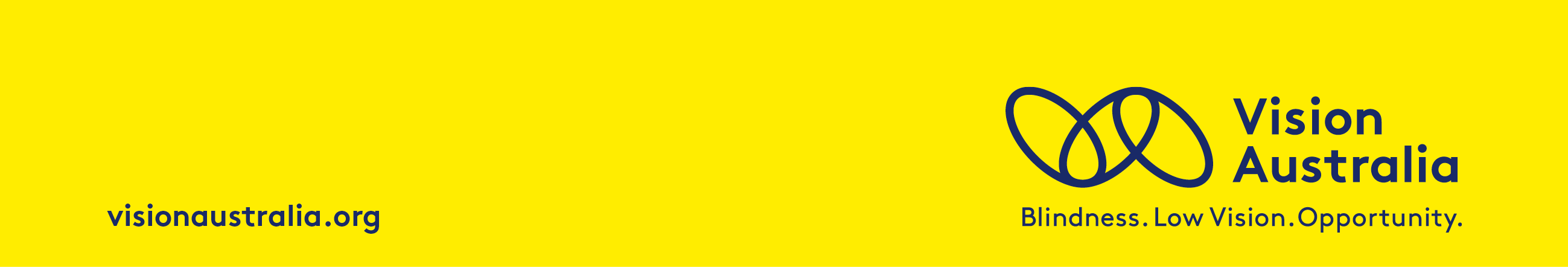 	LEAP Up: Transition to TertiaryVision Australia provides expert services in preparing young people who are blind or have low vision for the next steps in their education.We can support your child to have the information and skills to make choices about their future and the confidence to start to take a primary role in decision-making.LEAP Up: Transition to Tertiary is an innovative program is designed specifically for young people aged 14 to 18 years old who are blind or have low vision and are interested in entering tertiary education.  This is a 6-week program running from May to June 2022 and is tailored to each participant’s needs and goals.  Participants can live anywhere in Australia.The 2022 programThe LEAP Up program will build a young person’s ability to succeed in tertiary education by supporting them to achieve goals across the following domains:Choice and controlEducationSocial and community participationRelationships Daily livingLifelong learningHealth and wellbeingTertiary education is a big transition for students, and Vision Australia recognises the need for young people to develop an awareness of their individual needs when making this transition. Participants will complete the course with a better knowledge of the tertiary environment, potential challenges, and with resources to help with their journey.For more information or to register your interest, please email academy@visionaustralia.org.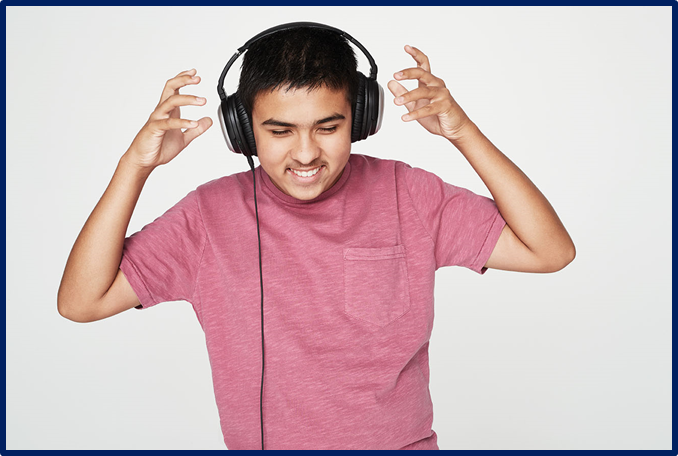 Key dates Registrations close: April 1, 2022Program starts: week commencing May 2, 2022Individual sessions: Will be booked between participant and Vision Australia service providers Group sessions: Tuesday May 17, 2022 – 7 - 8:30pm (AEDT)Tuesday May 24, 2022 – 7 - 8:30pm (AEDT)Tuesday May 31, 2022 7 - 8:30pm (AEDT)Program ends: Week commencing June 6, 2022Course StructureLEAP Up simulates a real tertiary environment by combining online and virtual components. Participants will listen to lectures, discuss topics with their peers, navigate an online learning system, and complete assignments. Pre-course: Weeks commencing May 2 and May 9. Participants begin the program with individual sessions with service providers to discuss their individual needs in regards to the tertiary environment. The following will take place after school hours in the weeks of May 2 and May 9:1-hour meeting with Primary Service Provider: This session determines overall goals as well as goals specific to the LEAP Up program.45 minute meeting with Adaptive Technology Specialist: This session discusses the participants individual needs in regards to technology in the tertiary environment.45 minute meeting with Orientation and Mobility Specialist: This session discusses the participants individual needs in regards to navigating a tertiary environment, including technology and techniques. 45 minute meeting with Occupational Therapy Specialist: This session discusses the participants individual needs in regards to daily living and organisational skills specific to the tertiary environment.  Group program: 90 minute group Zoom sessions for 3 weeks.These meetings include lecture and discussion components. Participants register via an online Learning Management System (LMS), where they can complete assignments, access meetings, connect with other participants and access additional components.Participants are given three assignments, one for each week of the program, which they are expected to complete outside of group time and submit in the LMS. Post course: Week commencing June 61-hour session with Primary Service Provider to reflect on the program and set future goals to ensure tertiary success. It is highly recommended that participants follow up the program with 15 hours of allied health services, individualised to each participant’s goals. Time Commitment The program is designed to work outside of school hours. In addition to individual and group sessions, participants are expected to complete assignments individually and in a group.Program DeliveryThe program is delivered by Vision Australia service providers by Telehealth (via Zoom). The primary service provider is typically an occupational therapist but can be from another discipline depending on the participants needs.Participants are supported throughout the program by the LEAP Up staff, Adaptive Technology Helpdesk and Vision Australia offers 2 free office hours where participants can join a zoom meeting to ask questions or receive assistance on their assignments. CostAppropriate NDIS funding can be used for this program. For more information or to register your interest, email academy@visionaustralia.org.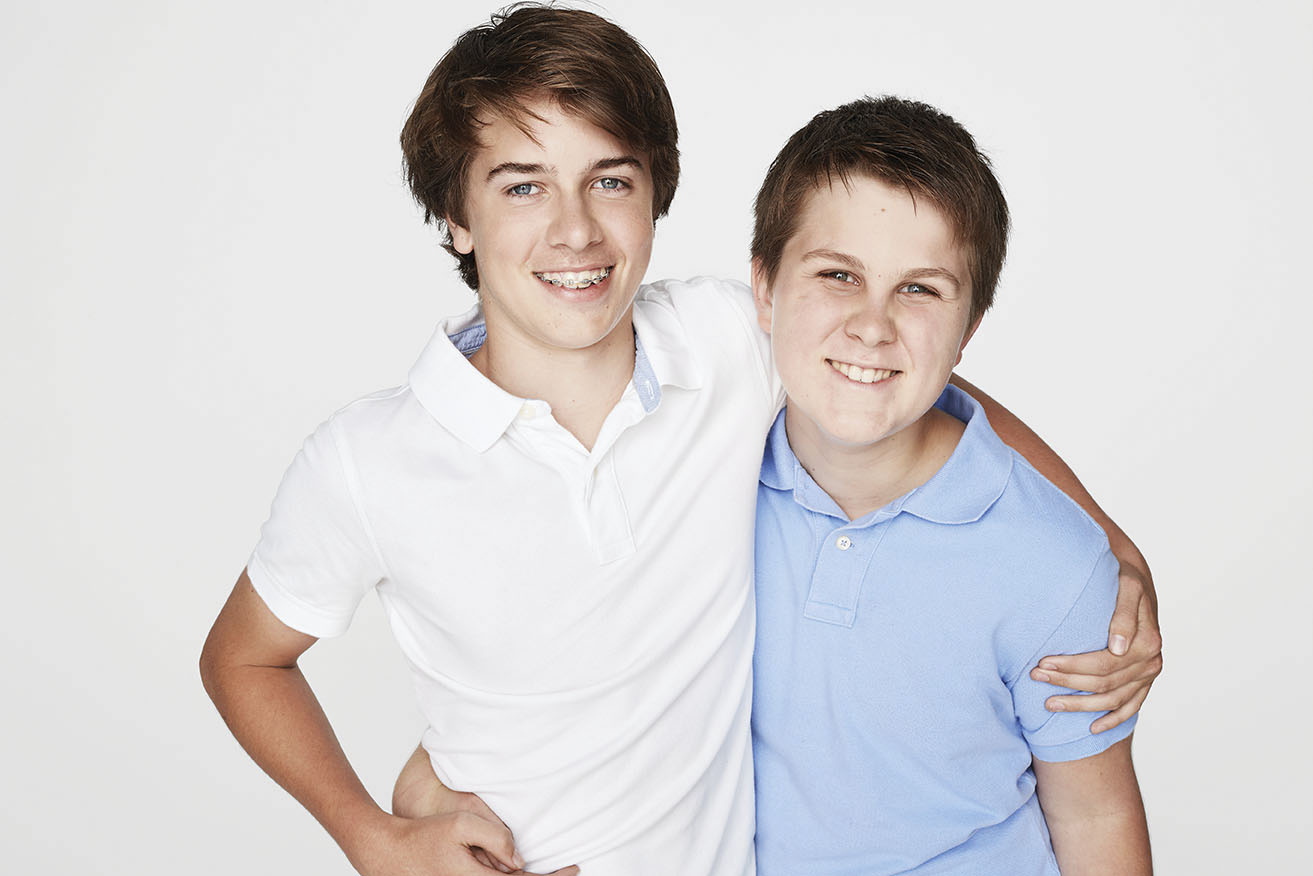 